花蓮縣花蓮市明廉國民小學109學年度第1學期課內社團成果報告社團名稱： 跆拳道年級：高年級 成果照片：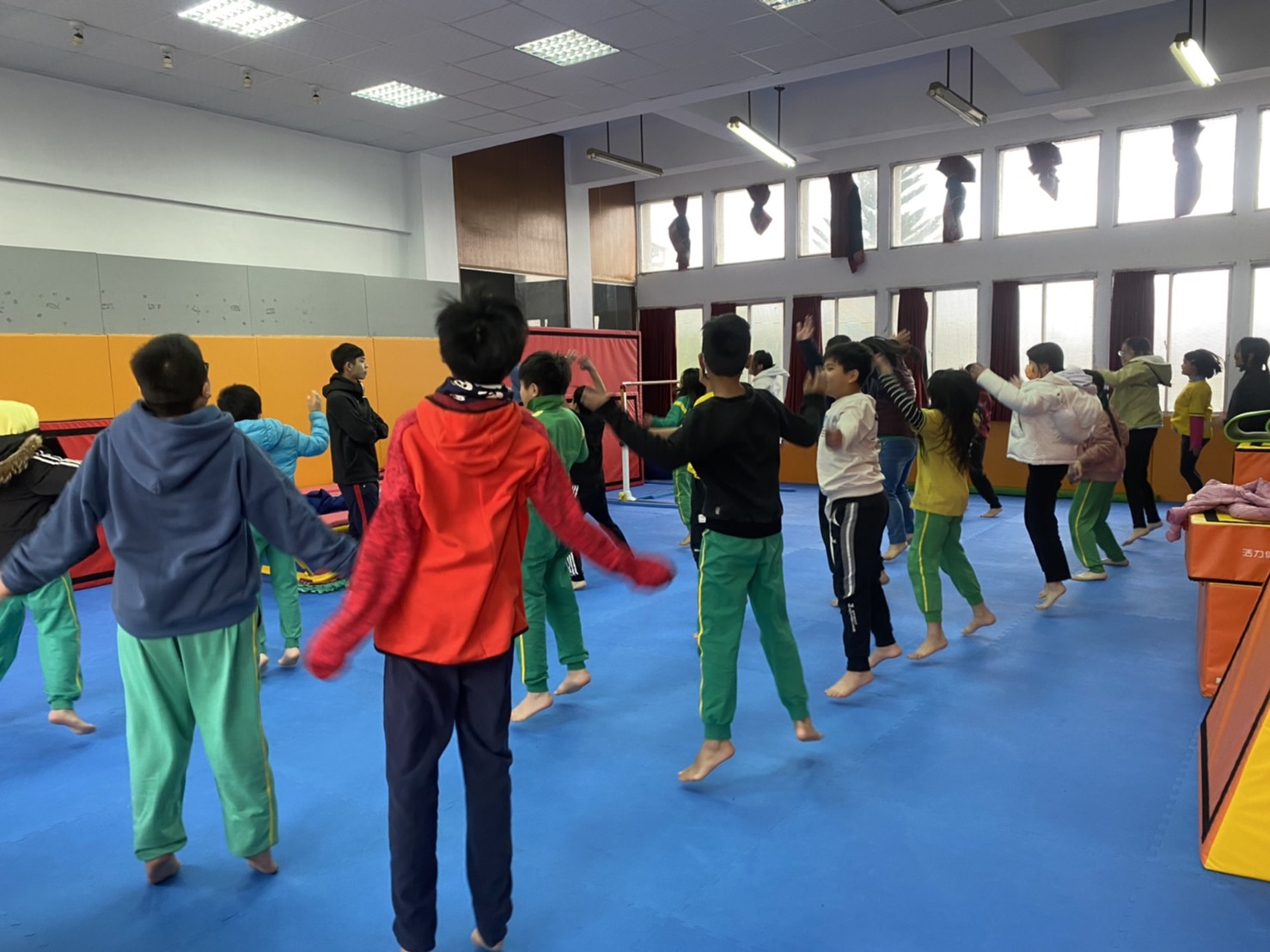 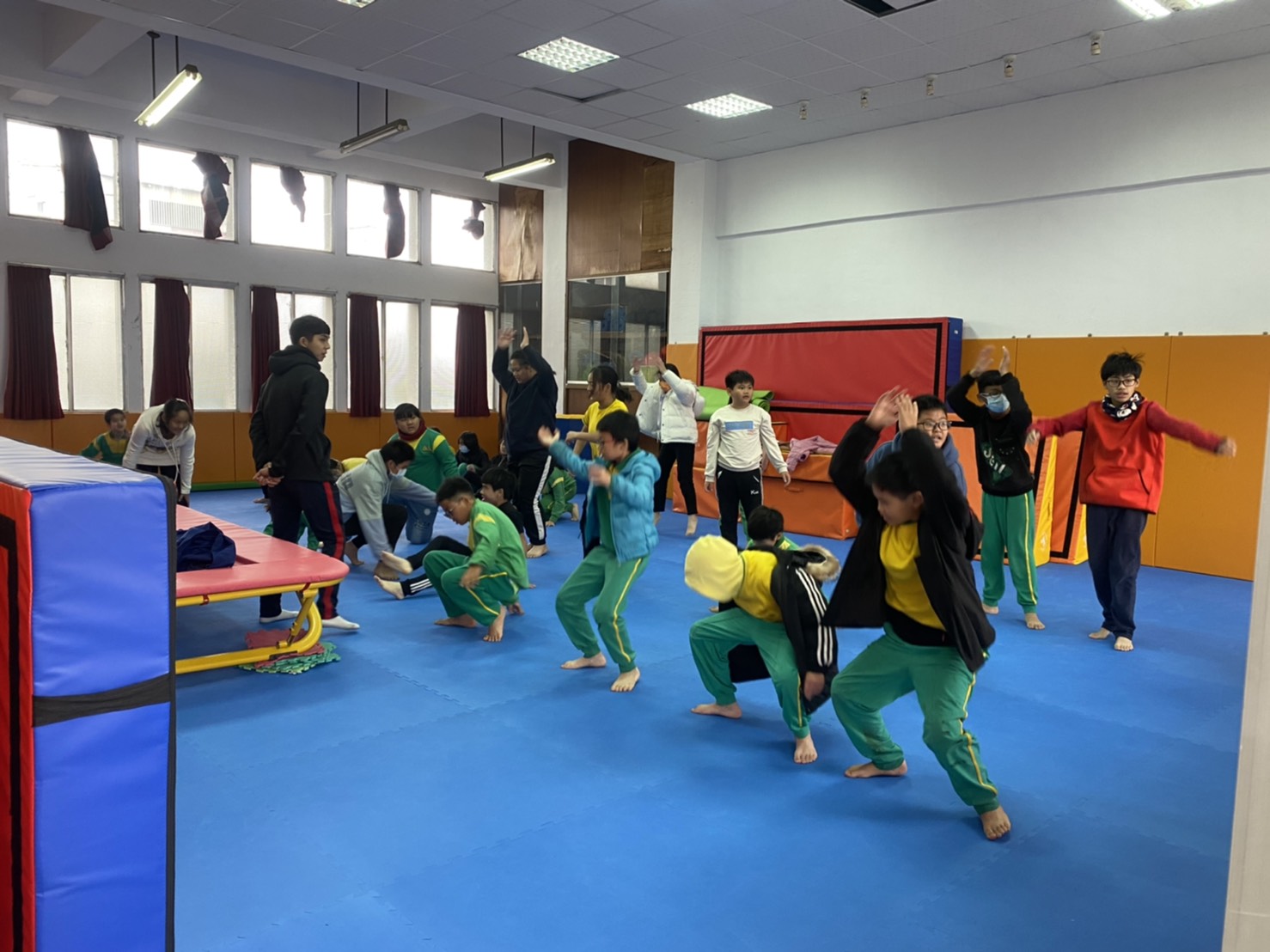 圖片說明： 上課前的暖身操活動圖片說明：上課前的暖身操活動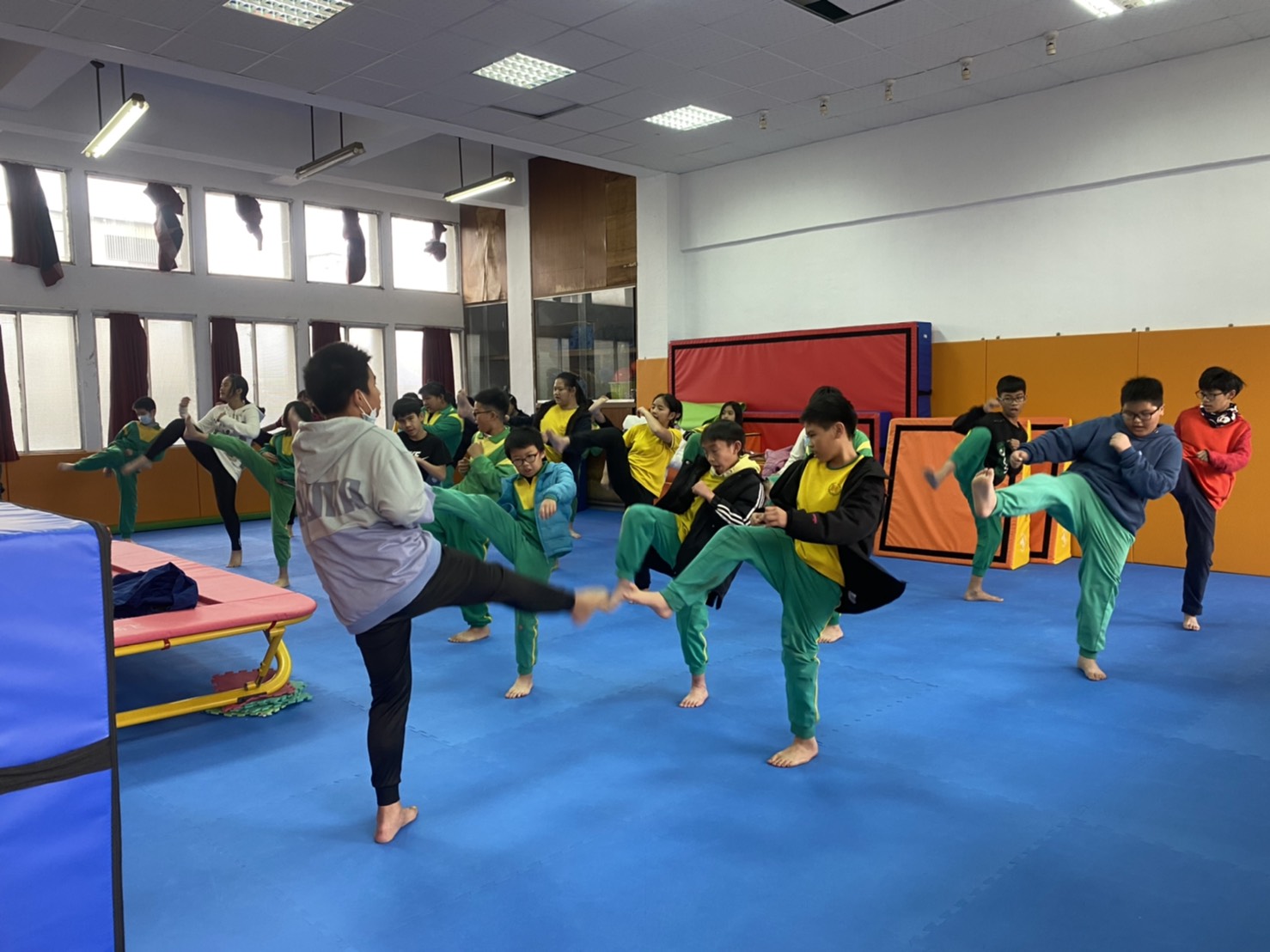 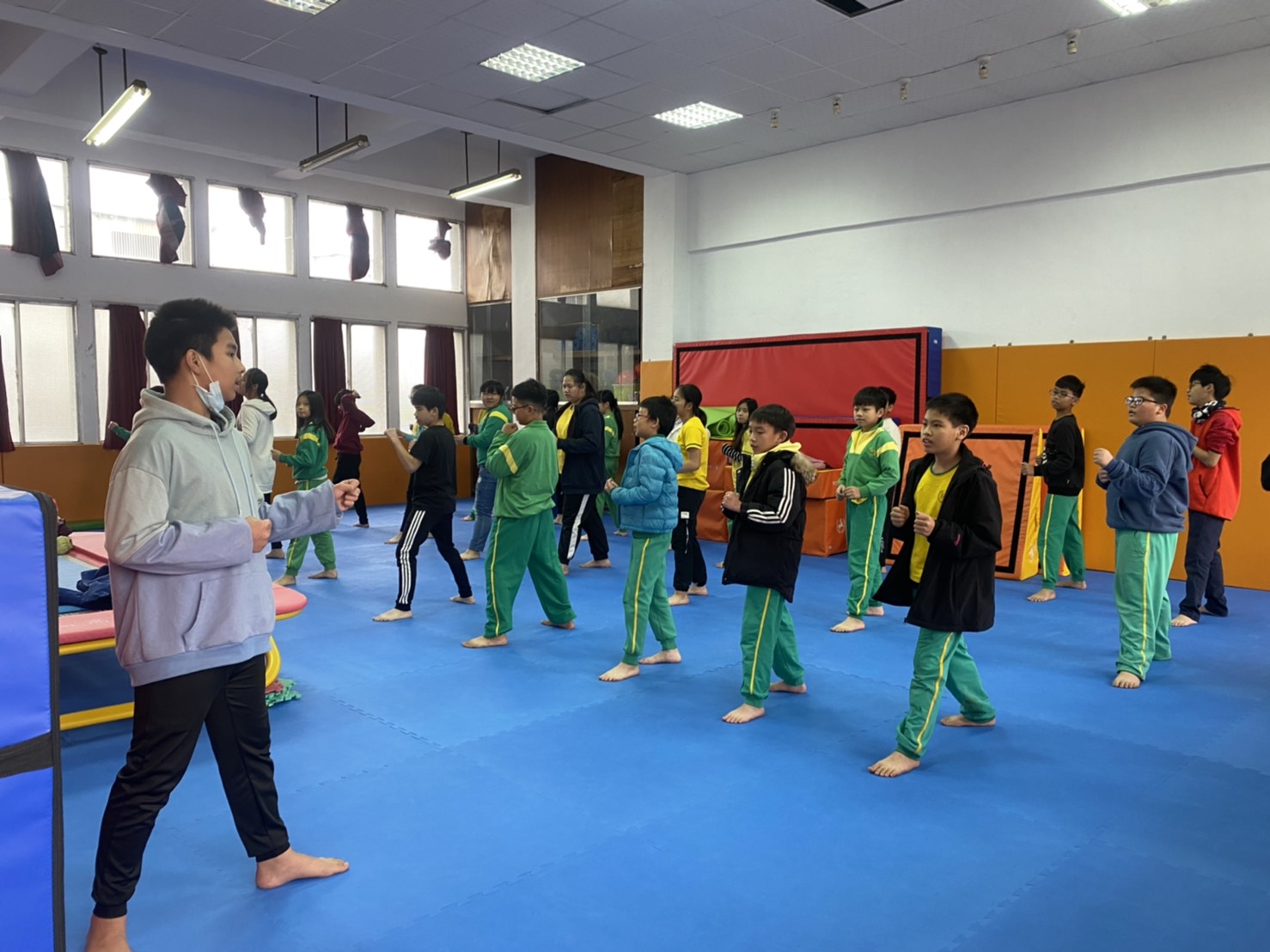 圖片說明： 練習踢腿動作圖片說明：練習踢腿動作